Matematika 8. třída – 13. 4.Posílám zápis ze včerejší online hodiny: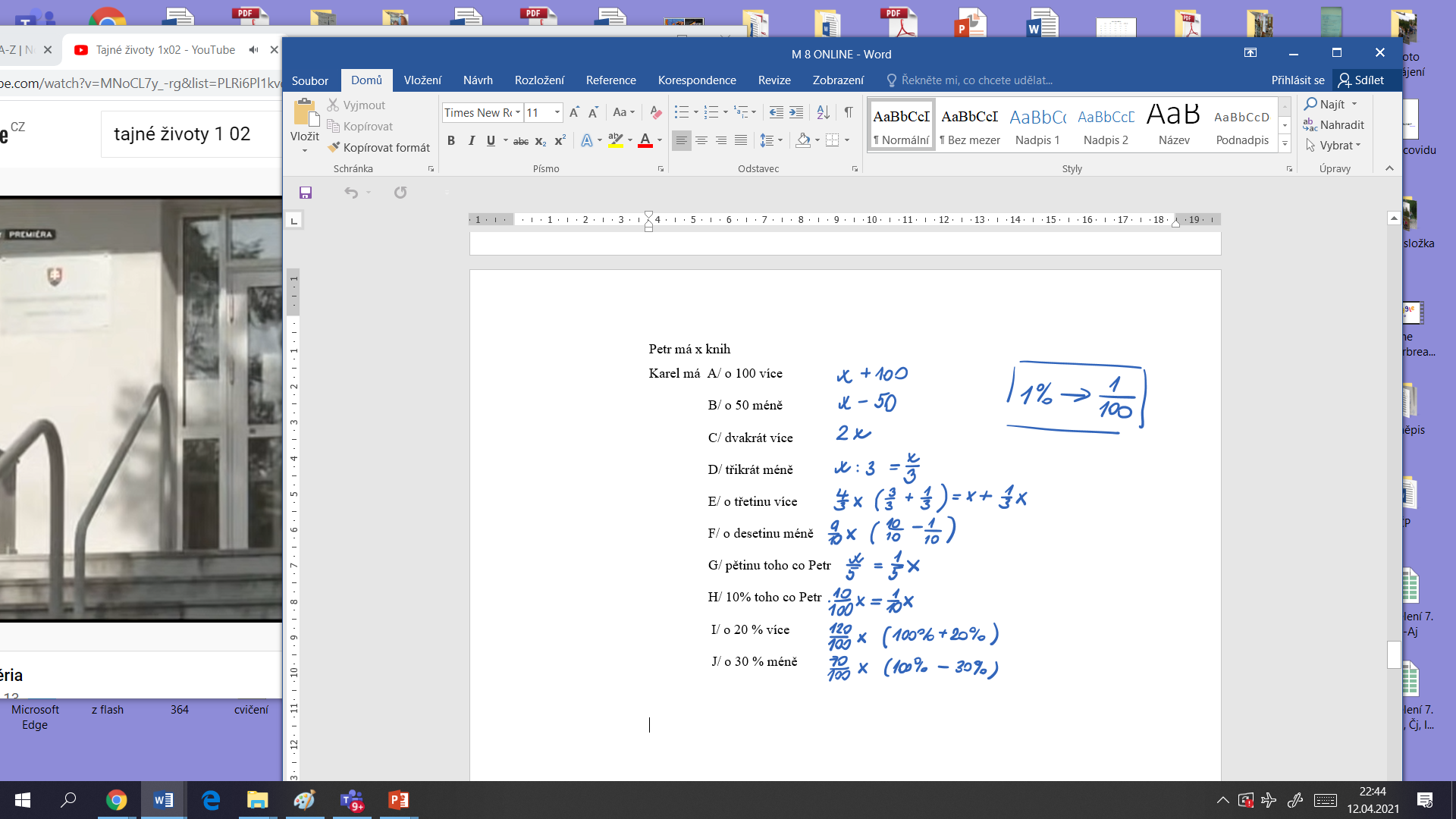 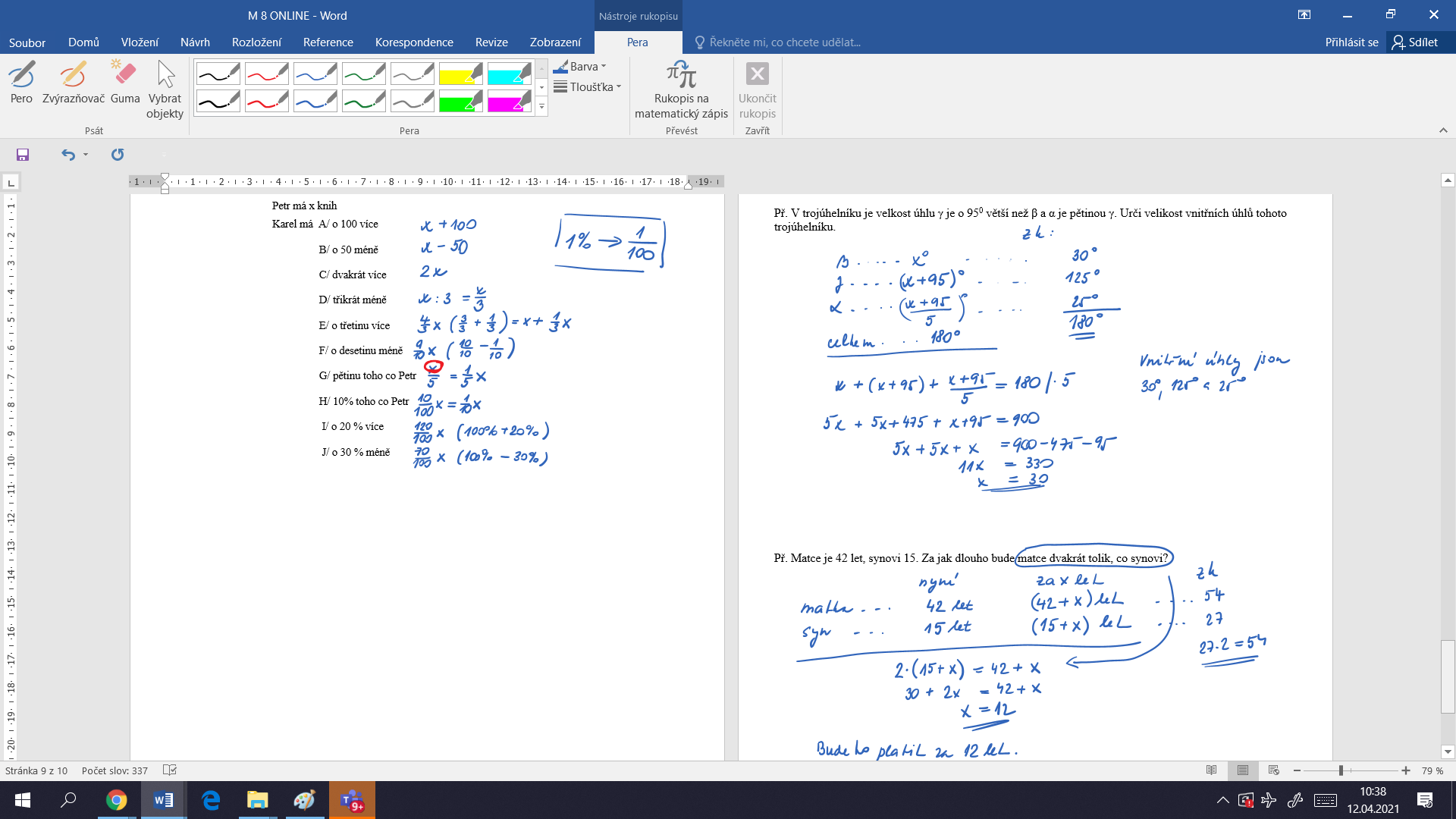 